Trouve le mot caché et écris-le : c’est le contraire d’un des mots de la phrase (surligne ce mot) :  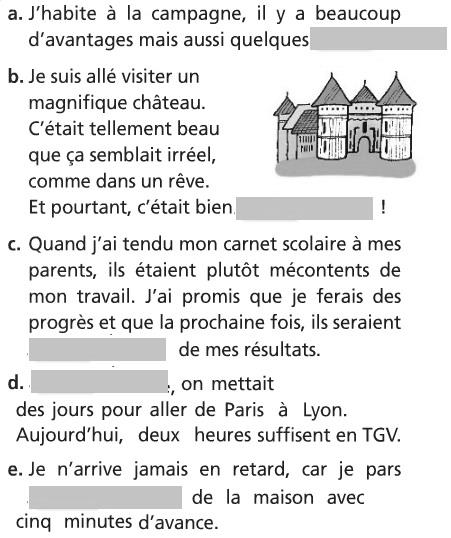 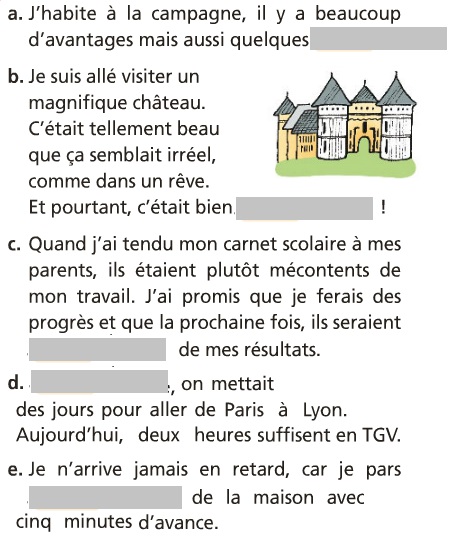 Récris les phrases en remplaçant le verbe en gris par un des verbes du cadre.Réponds aux devinettes avec le terme de la liste qui te semble le plus adapté :  Dans les devinettes précédentes, quel est le terme générique répété ?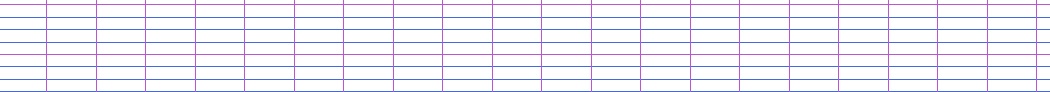 Deux mots n’ont pas été utilisés. A toi de créer deux devinettes pour les faire trouver, en utilisant le terme générique.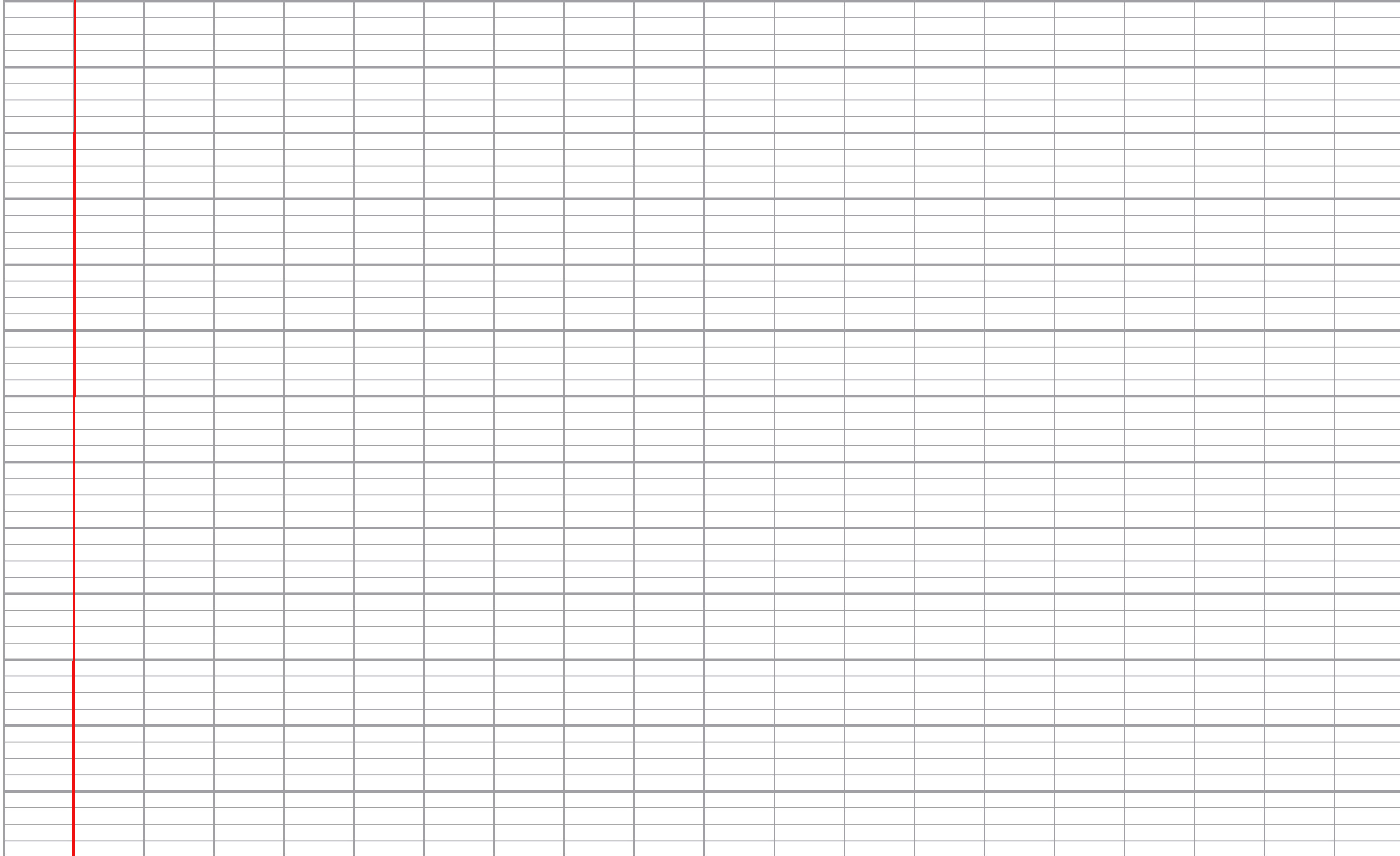 Dans ces courts textes, remplace les mots en gris par un adverbe en –ment de même sens. L’ordre des mots peut changer.Avec lenteur, ils entrent sur le terrain pour jouer la seconde mi-temps. Ils commencent à se faire des passes, avec maladresse. De manière immédiate, les joueurs adverses repartent à l’attaque pour marquer le cinquième but. Avec honte, le gardien ramasse le ballon au fond du filet. Il n’a qu’une envie, c’est que le match se termine de manière rapide.CompétencesScoreAnalyser le sens des mots : l’antonymie (par l’ajout de préfixes)/5Analyser le sens des mots : la polysémie/5Analyser le sens des mots : catégorisations (termes génériques/spécifiques)/5Observations morphologiques : utiliser les suffixes pour construire des adverbes./5Le défenseur passe le ballon au gardien................................................................................................Titouan passe la serpillère sous la table................................................................................................Le temps passe et il n’est toujours pas là...................................................................................................Comme tu as déjeuné tard, tu te passeras de goûter.................................................................................................Il passe pour le meilleur des artistes de sa génération.................................................................................................est considéré comme se priver de utilisers’écoulerdonnerJe suis un gâteau breton de forme rectangulaire et je tire mon nom du fait que chacun des quatre ingrédients qui me composent y sont en quantité égale, et donc représentent chacun un quart. Qui suis-je ? ................................................Je suis de forme rectangulaire et je contiens des fruits confits et des raisons secs. Je suis souvent servi coupé en tranches. Mon nom signifie « gâteau » en anglais. Qui suis-je ? ................................................Je suis constitué de pâte servant de support à une garniture. Je suis un gâteau de forme circulaire. Qui suis-je ? ................................................Je suis un gâteau au chocolat, fondant par endroits, et contenant des morceaux de noix. On me fait cuire au four.            Qui suis-je ? ................................................browniesgalette des roiscakebûchetartequatre-quarts